     Základná škola, Juh 1054, Vranov nad Topľou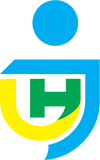                              Dotazník k zápisu do prvého ročníka ZŠVo Vranove nad Topľou dňa _______________    _____________________________				___________________________      podpis zákonného zástupcu      				       podpis zamestnanca školyúdaje o dieťatiúdaje o dieťatiMeno a priezviskoDátum narodeniaRodné čísloMiesto narodeniaOkres narodeniaNárodnosť Štátne občianstvoAdresa bydliskaNázov a číslo zdravotnej poisťovneMeno ošetrujúceho lekáraAdresa materskej školyBude navštevovať školský klub detíáno    nie                      (označte jednu z možností)Bude sa stravovať v školskej jedálni áno    nie                      (označte jednu z možností)Aký povinne voliteľný predmet bude dieťa navštevovaťnáboženská výchova (RK, GK, Ev. a. v.)etická výchova            áno - nieUvažujete o odklade plnenia povinnej školskej dochádzky dieťaťa – napíšte dôvodpoznámky k zdravotnému stavu dieťaťapoznámky k zdravotnému stavu dieťaťaReč dieťaťačistá – chybná (nesprávne vyslovuje c, č, s, š, z, ž, dz, dž, r, l)   (označte)Navštevuje logopedickú poradňuáno    nie                    (označte jednu z možností)Navštevovalo Vaše dieťa pedagogicko-psychologickú poradňu/školské zariadenie výchovného poradenstvaáno    nie                    (označte jednu z možností)Zrak dieťaťa – nosí okuliareáno    nie                    (označte jednu z možností)Sluch dieťaťa – počuje dobreáno    nie                    (označte jednu z možností)Orientácia dieťaťa vzhľadom na dominanciu rúkpravák                        ľavákTrpí dieťa alergiouáno    nie                    (označte jednu z možností)Akou?Má Vaše dieťa iné zdravotné ťažkostiáno    nie                    (označte jednu z možností)Aké?Iné dôležité informácieZáujmy dieťaťaÚdaje o zákonných zástupcoch dieťaťaÚdaje o zákonných zástupcoch dieťaťaŽijú rodičia v spoločnej domácnosti?áno    nie                    (označte jednu z možností)Zákonný zástupca dieťaťamatka                   otec                        inýAdresa zákonného zástupcuTrvalé bydlisko: ulica, číslo, PSČ, obec (v prípade prechodného bydliska aj kontaktnú adresu)Telefonický kontakt – mobilTelefonický kontakt – do prácee-mailový kontaktZamestnanieAdresa zamestnávateľaMeno a priezvisko otcaTrvalé bydlisko: ulica, číslo, PSČ, obec (v prípade prechodného bydliska aj kontaktnú adresu)Telefonický kontakt – mobilTelefonický kontakt – do prácee-mailový kontaktZamestnanieAdresa zamestnávateľaMeno a priezvisko matkyTrvalé bydlisko: ulica, číslo, PSČ, obec (v prípade prechodného bydliska aj kontaktnú adresu)Telefonický kontakt – mobilTelefonický kontakt – do prácee-mailový kontaktZamestnanieAdresa zamestnávateľaKontaktná osoba – meno a priezviskoTelefonický kontaktKontaktná osoba sa uvádza v súrnych prípadoch, ak sa Vám nebudeme vedieť dovolať.Kontaktná osoba sa uvádza v súrnych prípadoch, ak sa Vám nebudeme vedieť dovolať.